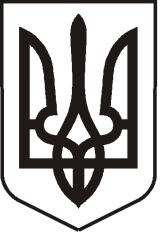  УКРАЇНАЛУГАНСЬКА   ОБЛАСТЬПОПАСНЯНСЬКА  МІСЬКА  РАДАВИКОНАВЧИЙ КОМІТЕТРIШЕННЯ  25 серпня 2016 р.                           м. Попасна	                  	      № 90Про затвердження протоколу № 4засідання громадської комісії з житлових питань при виконавчому комітетіміської ради від  19 серпня 2016 року            Розглянувши протокол № 4 засідання громадської комісії з житлових питань при  виконавчому комітеті міської ради від 19 серпня 2016 року, керуючись ст.51 Житлового Кодексу Української РСР, ст.40 Закону України «Про місцеве самоврядування в Україні», виконавчий комітет Попаснянської міської радиВИРІШИВ:Затвердити протокол № 4 від 19 серпня 2016 року засідання громадської комісії з житлових питань при виконавчому комітеті Попаснянської міської ради (додається).         Міський голова                                                                                         Ю.І. Онищенко                                                                                                                  ЗАТВЕРДЖЕНО                                                                                                                  рішення виконкомуміської ради25.08.2016  № 90Протокол № 4засідання громадської комісії з житлових питаньпри  виконавчому комітеті  Попаснянської міської ради19 серпня 2016 року                                                                                                м. ПопаснаПрисутні:Гапотченко І.В.   - голова комісії, заступник міського голови;Водолазька Т.Ф. - заступник голови комісії, державний нотаріус, член виконкому міської                                 ради;                                                                                                                           Чудна К.С. - відповідальний секретар комісії, інспектор відділу ЖКГ, архітектури,                        містобудування та землеустрою виконавчого комітету міської ради.Члени комісії:Коваленко В.П. – начальник юридичного відділу виконавчого комітету міської ради;Григоренко Л. В. – директор Будинку дитячої та юнацької творчості;Бондарева М.О. – начальник відділу ЖКГ, архітектури містобудування та землеустрою                            виконавчого комітету міської ради;Губченко О.І. –  старший диспетчер ПП «Елітжитлком»;Волинець О.В. – паспортист ПП «Центроград-Попасна»;Шингірій С.О. – депутат міської ради, голова міської ветеранської організації. Відсутні:Бредихіна М.М. ПОРЯДОК ДЕННИЙ:1.Затвердження виписки з протоколу №12 від 25.02.2016 спільного засідання профспілкового комітету та адміністрації станції Попасна про зняття з квартирного обліку;2. Затвердження Постанови №62 від 29.06.2016 спільного засідання адміністрації та профспілкового комітету первинної профспілкової організації Попаснянського вагонного депо про зняття з квартирного обліку;3.Зняття з квартири статусу «Службова».І. СЛУХАЛИ: відповідального за квартирний облік при опорній станції Попасна           ДП «Донецька залізниця» Валику В.І.1. Про затвердження виписки з протоколу №12 від 25.02.2016 засідання  профспілкового комітету та адміністрації станції Попасна (зняття з квартирної черги Пчелинцевої Олександри Федорівни) ПОСТАНОВИЛИ:        Керуючись п.5 ст. 40 Житлового Кодексу УРСР,  пп.5 п.26 Правил обліку громадян, які потребують поліпшення житлових умов, і надання їм приміщень в Українській РСР, затверджених Постановою Ради Міністрів Української РСР і Української республіканської ради професійних спілок від 11.12.1984 р. № 470, затвердити виписку з протоколу №12 від 25.02.2016 засідання профспілкового комітету та адміністрації станції Попасна про зняття з квартирної  черги Пчелинцевої Олександри Федорівни, 1948 року народження, яка з 2009 року не проходила перереєстрацію, з можливістю її поновлення, після надання нею достовірних даних та необхідних документів згідно вищезазначеної постанови.   («за» -10, «проти» -0); 2. Про затвердження постанови №62 від 29.06.2016 засідання адміністрації та профспілкового комітету первинної профспілкової організації Попаснянського вагонного депо (зняття з квартирної черги  Деркачової Марини Анатоліївни)ПОСТАНОВИЛИ:       Керуючись до п. 3 ст. 40 Житлового Кодексу Української РСР, пп.3 п.26 Правил обліку громадян, які потребують поліпшення житлових умов, і надання їм приміщень в Українській РСР, затверджених Постановою Ради Міністрів Української РСР і Української республіканської ради професійних спілок від 11.12.1984 р. № 470, затвердити постанову № 62 від 29.06.2016 засідання адміністрації та профспілкового комітету первинної профспілкової організації Попаснянського вагонного депо про зняття з квартирного обліку Деркачової Марини Анатоліївни, 1979 року народження, у зв'язку з припиненням трудових відносин з підприємством.     («за» - 10, «проти» - 0);3.  Про зняття з квартири №81 в будинку №149 по вул. Миру (колишня Леніна) в              м. Попасна статусу «Службова».ПОСТАНОВИЛИ:       Розглянувши клопотання керівництва служби сигналізації та зв’язку Донецької регіональної філії ПАТ «Українська залізниця» та інші документи про зняття статусу «Службова», керуючись ст. 40 Закону України «Про місцеве самоврядування в Україні» та ст.118, ст.125 Житлового Кодексу Української РСР, зняти статус «Службова» з трикімнатної квартири № 81 в будинку №149 по вул. Миру (колишня Леніна) житловою площею 38,7 м².      («за» - 10, «проти» - 0); Голова комісії                                                                   __________________І.В. ГапотченкоЗаступник голови  комісії                                                __________________Т.Ф.Водолазька Відповідальний секретар комісії	                                 __________________ К.С.ЧуднаЧлени комісії:                                                                    __________________В.П.Коваленко                                                                                            _________________ Л.В.Григоренко                                                                                              __________________М.М. Бредихіна                                                                                             __________________М.О.Бондарева                                                                                             __________________ О.І. Губченко                                                                                              __________________О.В.Волинець                                                                                              __________________С.О.Шингірій      